	Siekdama  išsaugoti  išlikusias  bei  besiformuojančias  gamtiniu  požiūriu  vertingiausias  rajono  ekosistemas  bei  jų  atskirus   fragmentus,  vadovaudamasi  Lietuvos  Respublikos saugomų  teritorijų  įstatymu,  atsižvelgdama  į  Aplinkos  ministerijos,  Lietuvos  ornitologų  draugijos  specialistų  tyrimų  duomenis  ir  rekomendacijas,  Aplinkos  ministro  1999 11 03  įsakymą  Nr.345 “Dėl  valstybės  saugomų  gamtinių  kraštovaizdžio  objektų  paskelbimo”  bei  2000 03 20  įsakymą  Nr.311 “Dėl  gamtos  paminklų  paskelbimo”,  rajono  savivaldybės  Taryba NUSPRENDŽIA:1. Įsteigti  savivaldybės  saugomus  draustinius:1.1. Mūšos  slėnio  botaninį  (1 priedas);1.2. Šermukšnių  durpyno botaninį – zoologinį (2 priedas);2. Patikslinti  Pajiešmenių  botaninio  zoologinio  draustinio  ribas  ir  plotą  (schema  pridedama).3. Patvirtinti:3.1. Draustinių  schemas (pridedamos);3.2. Individualius  draustinių  nuostatus (3,4 priedai);4. Paskelbti  savivaldybės  saugomais  botaniniais   kraštovaizdžio  objektais  medžius (5 priedas);5. Patvirtinti  naujai  paskelbtų  savivaldybės saugomų  botaninių  kraštovaizdžio  objektų schemas  (pridedamos);	6. Pritarti  patikslintam  saugomų  kraštovaizdžio  objektų  ir  gamtos  paminklų  sąrašui (6 priedas);	7. Nustatyti,  kad  ūkinė  veikla  savivaldybės    saugomuose  draustiniuose,  gamtos  paminklų  bei  botaninių  kraštovaizdžio  objektų  apsaugos  zonose  ribojama  saugomų  teritorijų  įstatymo,  specialiųjų  žemės  ir  miško  naudojimo  sąlygų  bei  draustinių  individualių  nuostatų;	8. Pateikti  naujai  įsteigtų  savivaldybės  saugomų  draustinių  bei  botaninių  kraštovaizdžio  objektų  schemas  Aplinkos  ministerijai,  Valstybiniam  žemėtvarkos  institutui,  Miškotvarkos  institutui, Panevėžio  apskrities  Viršininko  administracijai,  Pakruojo  urėdijai,  seniūnijoms,  žemės  ir  miško  savininkams.Savivaldybės  meras										A.J.Petronis													Pasvalio  rajono  savivaldybės  Tarybos													2000 10 18  sprendimo  Nr. 566 priedasPasvalio  rajone  esančių  gamtos  paminklų  ir   saugomų  kraštovaizdžio   objektųs ą r a š a s__________________________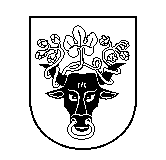 PASVALIO  RAJONO SAVIVALDYBĖSPASVALIO  RAJONO SAVIVALDYBĖSPASVALIO  RAJONO SAVIVALDYBĖSPASVALIO  RAJONO SAVIVALDYBĖSsprendimassprendimassprendimasTARYBATARYBATARYBATARYBA2000 10 18               2000 10 18               Nr.565656PasvalysPasvalysPasvalysPasvalysPasvalysPasvalysdėl draustinių ir saugomų kraštovaizdžio objektųdėl draustinių ir saugomų kraštovaizdžio objektųdėl draustinių ir saugomų kraštovaizdžio objektųEil.Nr.PavadinimasStatusasAdresasAukštisApimtis mTeritorija m²Apsaugos  zona m²Būklė1234567891.Skalių  kalnasGeologinis gamtos  paminklasJoniškėlio  apylinkių  sen.Stipinų  k.6Ilgis  45 m.-2700Dolomito  luitai,  išdūlėję,  plyšiuoti, teritorija  tvarkinga2.Petraičių  akmuoGeologinis  gamtos  paminklasDaujėnų  sen.Petraičių  vnk.2,5-14,078Apsamanojęs, plyšiuotas, aplinka tvarkinga3.Žalsvasis  šaltinisHidrogeologinis  gamtos  paminklasPasvalio  m.Lėvens  upės kairysis  krantas--20,01100Sutvarkytas4.Baltasis  šaltinisHidrogeologinis  gamtos  paminklasDaujėnų  sen.Berklainių  k.--0,8350Sutvarkytas5.Gedučių  Teodoro Grotuso  ąžuolasValstybės  saugomas  botaninis  kraštovaizdžio  objektasSaločių   girininkijaGedučių  miškas 94  kvartalas275,82,6680Sveikas, perspektyvus  saugojimui6.Girniūnų  ąžuolasValstybės  saugomas  botaninis  kraštovaizdžio  objektasPasvalio  apyl.sen.Girniūnų  k.276,53,480Sveikas,  perspektyvusSaugojimui7.Moliūnų  ąžuolasValstybės  saugomas  botaninis  kraštovaizdžio  objektasPumpėnų  sen.Moliūnų  k.246,43,380Sveikas,  perspektyvus saugojimui8.Ramoninės  ąžuolasValstybės  saugomas  botaninis  kraštovaizdžio  objektasPumpėnų  sen.Ramoninės  vnk.174,01,380Apatinė  kamieno  dalis  drevėta9.Šakarnių  pušisValstybės  saugomas  botaninis  kraštovaizdžio  objektasSaločių  girininkija, Šakarnių miškas, 17 kvartalas303,20,880Sveika, perspektyvi  saugojimui10.Žadeikonių  ąžuolasValstybės  saugomas  botaninis  kraštovaizdžio  objektasSaločių  sen., Žadeikonių  k.225,82,780Sveikas,  perspektyvus  saugojimui11.Girelės  ąžuolasSavivaldybės   saugomas  botaninis  kraštovaizdžio  objektasJoniškėlio  girininkija, Girelės miško  56 kvartalas275,22,280Sveikas,  perspektyvus  saugojimui12.Vytartų  liepaSavivaldybės   saugomas  botaninis  kraštovaizdžio  objektasPasvalio  apylinkių  seniūnija, Vytartų k.164,91,980Sveika,  perspektyvi saugojimui13.Ustukių  liepaSavivaldybės  saugomas  botaninis  kraštovaizdžio  objektasPasvalio   apylinkiųseniūnija,Ustukių k.174,61,780Sveika, perspektyvi saugojimui14.Kraštų  miško  ąžuolasSavivaldybės  saugomas  botaninis  kraštovaizdžio  objektasPasvalio  girininkija, Kraštų  miško  šiaurinis  pakraštys305,82,780Nulaužta  viena  iš  3 atšakų15.Putriškių  ąžuolasSavivaldybės  saugomas  botaninis  kraštovaizdžio  objektasVaškų  seniūnija Putriškio k.304,51,680Sveikas,  perspektyvus  saugojimui16.Titkonių  ąžuolasSavivaldybės  saugomas  botaninis  kraštovaizdžio  objektasVaškų  seniūnija, Titkonių  k.244,21,480Sveikas,  perspektyvus  saugojimui17.Austakynės  ąžuolasSavivaldybės  saugomas  botaninis  kraštovaizdžio  objektasJoniškėlio  apyl. sen.Austakynės  k.174,51,680Sveikas,  perspektyvus  saugojimui18Šimkūnų ąžuolasSavivaldybės  saugomas  botaninis  kraštovaizdžio  objektasDaujėnų sen. Petraičių k.223,280Sveikas,  perspektyvus  saugojimui19.Girsūdų  ąžuolasSavivaldybės  saugomas  botaninis  kraštovaizdžio  objektasDaujėnų  sen.Girsūdų  k.263,91,280Sveikas,  perspektyvusSaugojimui20.Pasvalio  miesto  ąžuolasSavivaldybės  saugomas  botaninis  kraštovaizdžio  objektasNepriklausomy-bės g.Nr.17, Pasvalys25,54,11,380Sveikas,  perspektyvusSaugojimui21.Kiemelių  ąžuolasSavivaldybės  saugomas  botaninis  kraštovaizdžio  objektasPasvalio  apyl.sen.Kiemelių  k.264,11,380Sveikas,  perspektyvus  saugojimui22.Šlamų  ąžuolasSavivaldybės  saugomas  botaninis  kraštovaizdžio   objektasPasvalio  apyl.sen., Šlamų k.263,71,180Sveikas,  perspektyvus  saugojimui23.Naujapamūšio  liepaSavivaldybės  saugomas  botaninis  kraštovaizdžio   objektasPasvalio  apyl.seniūnija, Naujapamūšio  k.263,61,180Sveika,  perspektyvi  saugojimui24.Baltpamūšio   veimutinė  pušisSavivaldybės  saugomas  botaninis  kraštovaizdžio  objektasSaločių  seniūnija Baltpamūšio  k.192,70,680Džiūstanti